Марис1-ый выкупСбор заказовhttp://www.nn.ru/community/sp/deti/?do=read&thread=2755362&topic_id=64603668Тема: Сбор заказов. Детский трикотаж Марис, СПБ. Платья, брюки, водолазки и т.п. Без рядов.Текст:День добрый. Меня зовут Валерия.Куратор закупки – модератор Анна (СП-уют).Предлагаю совместно закупиться качественным отечественным трикотажем для детей и подростков, ростовка от 80  до 152, производства ООО «Марис», СПб. Вся продукция сертифицирована. По заверениям поставщика, одежда идет размер в размер.В ассортименте: платья, юбки, брюки, водолазки, толстовки, костюмы.Условия закупки:Постоплата – 17%Минималка – 5000 руб.Без рядов.Срок открытия закупки: 03.04.2013Стоп – 17.04.13, возможно продление до набора минималки. За два дня о стопе сообщу уведомлением. Раздачи с машины – к/т Мир, Сормовский поворот, пл.Свободы. При наборе 10 желающих и более возможны доп. точки. Также можно будет забрать из дома (Автозавод), а в течение двух дней (выходные) с Мещеры и Фруктовой.Есть курьер от ЦР – 200 руб.Брак обменивается со следующим выкупом. Претензии принимаются в течение  трех дней после раздач. Вы мне высылаете фото брака, я пересылаю его поставщику.Заказы оставляем в галерее с точным указанием размера, цвета (как указано под картинкой) и количества. Размеры, доступные цвета  и цена (без орг.%) указаны в галерее под каждой картинкой. Цена зависит от размера (в галерее все отмечено!). Цвета (в формате, например, «красное», «зеленое, на замену желтое», «любое, только не розовое») и замены указываем рядом с основным заказом. Отказы и уточнения тоже пишем в галерее. После того, как сделали заказ, обязательно отписывайтесь в теме.Данные обязательно отправляем в форму (без данных заказы не принимаю!!!):https://docs.google.com/forms/d/1mHEpPvimeq9WsJKQtCKopaCoQGiDnOq8Deo3171nRtE/viewformПосле СТОПа отказы не принимаю. Пересорт по артикулу и размеру - пристрой организатора, пересорт по цвету - пристрой участника.Незабранные без предварительной договоренности и неоплаченные заказы храню 3 дня, затем отправляю в пристрой, формирую жалобу арбитру на действия участника с последующим занесением в черный список.Заказы от ников из ЧС и  ников с ШБ заказы не принимаю.Вся важная информация по закупке будет отражаться в моем блоге http://lersyachyufyrl.www.nn.ru/?page=blog Для получения оповещения о новостях нужно зайти в мой профиль и нажать кнопочку "Подписаться на блог". Также очень удобно и полезно пользоваться функцией "Следить за темой".Всем удачных покупок!Галереи для заказов:Костюмыhttp://lersyachyufyrl.www.nn.ru/?page=gallery&MFID=356067Джемпера, блузки, водолазкиhttp://lersyachyufyrl.www.nn.ru/?page=gallery&MFID=356066Брюки, бриджи, шорты, лосиныhttp://lersyachyufyrl.www.nn.ru/?page=gallery&MFID=356040 Платья, сарафаны, юбкиhttp://lersyachyufyrl.www.nn.ru/?page=gallery&MFID=356028 Раздачиhttp://www.nn.ru/community/sp/razdachi/?do=read&thread=2793072&topic_id=65705356Тема: Раздачи. По городу вскр 29.04 и пнд. 29.04. Детский трикотаж Марис, СПБ. Платья, брюки, водолазки и т.п. Без рядов.Текст Раздачи назначены на воскресенье 29.04.2013 по Нижней части и 30.04.2013 по Верхнее части города, а также из дома на Автозаводе и Фруктовой. В приват все участники получили информацию о времени и месте раздач. (Если кого пропустила – срочно отпишитесь или в теме, или сразу в приват.)Тема сбора была тут:http://www.nn.ru/community/sp/deti/?do=read&thread=2755362&topic_id=64603668Пристрой будет здесь чуть позже:http://lersyachyufyrl.www.nn.ru/?page=gallery&MFID=366211Деловой стиль1-ый выкупСбор заказовСсылка:http://www.nn.ru/community/sp/main/?do=read&thread=2802394&topic_id=65964918Тема: Сбор заказов. Качественные носки от ажура до махры. Стиль в деталях. Акция на лето! Текст:День добрый. Меня зовут Валерия.Куратор закупки – модератор Анна (СП-уют).Предлагаю совместно закупиться качественными чулочно-носочными изделиями производства ООО «Деловой стиль», г. Тула. В ассортименте: мужские носки, женские носки, спортивные носки, детские носки и гольфы и колготки.Поставщиком объявлена акция на летний ассортимент, включая спортивные: до 22 мая все летние детские носки по 19,60все летние женские носки по 20,60все летние мужские носки по 21,60Условия закупки:Постоплата – 17%Собираем упаковками. Под каждой картинкой в описании указано количество штук в упаковке. В каждой упаковке носки одного артикула одного размера одного или двух цветов по нашему указанию в соотношении 50:50.Гарантии по цвету нет. От себя гарантирую, что не положу вам светлые носки, если в заказе у вас были темные и, соответственно, наоборот. И, конечно, учитывайте особенности цветопередачи у разных мониторов!Стоп – 16.05.13, промежуточное бронирование упаковок, близких к закрытию (максимум свободных 5 пар) 13.05.13. После брони и из собранных полностью упаковок не выписываю. Раздачи с машины – к/т Россия, Сормовский поворот, пл.Свободы. Доп. точки при наборе 5 желающих и более. Также можно будет забрать из дома:Автозавод – рядом с районной администрацией,Мещера – рядом с 176 школой,Фруктовая – рядом с 445 детским садом.Есть курьер от ЦР – 200 руб.Брак обменивается со следующим выкупом. Претензии принимаются в течение трех дней после раздач. Вы мне высылаете фото брака, я пересылаю его поставщику.Заказы оставляем в галерее с точным указанием размера, цвета (как указано под картинкой) и количества. Размеры, доступные цвета  и цена (без орг.% и без АКЦИИ) указаны в галерее под каждой картинкой. Цвета (в формате, например, «красное», «зеленое, на замену желтое», «любое, только не розовое») и замены указываем рядом с основным заказом. Отказы и уточнения тоже пишем в галерее. После того, как сделали заказ, обязательно отписывайтесь в теме.Данные обязательно отправляем в форму (без данных заказы не принимаю!!!):https://docs.google.com/forms/d/1mHEpPvimeq9WsJKQtCKopaCoQGiDnOq8Deo3171nRtE/viewformПосле СТОПа отказы не принимаю. Незабранные без предварительной договоренности и неоплаченные заказы храню 3 дня, затем отправляю в пристрой, формирую жалобу арбитру на действия участника с последующим занесением в черный список.Заказы от ников из ЧС и ников с ШБ заказы не принимаю.Вся важная информация по закупке будет отражаться в моем блоге http://lersyachyufyrl.www.nn.ru/?page=blog Для получения оповещения о новостях нужно зайти в мой профиль и нажать кнопочку "Подписаться на блог". Также очень удобно и полезно пользоваться функцией "Следить за темой".Всем удачных покупок!Галереи для заказов:Мужской ассортимент:http://lersyachyufyrl.www.nn.ru/?page=gallery&MFID=363062Женский ассортимент:http://lersyachyufyrl.www.nn.ru/?page=gallery&MFID=363061Спортивный ассортимент:http://lersyachyufyrl.www.nn.ru/?page=gallery&MFID=363067Детский ассортимент:http://lersyachyufyrl.www.nn.ru/?page=gallery&MFID=363065Колготки:http://lersyachyufyrl.www.nn.ru/?page=gallery&MFID=363069Информация от оргаСсылка:http://www.nn.ru/community/sp/main/?do=read&thread=2829406&topic_id=66735254Тема: Информация от орга. Качественные носки от ажура до махры. Замены и точки раздач.Текст:День добрый, уважаемые участники. На данный момент счет оплачен, наш заказ уже в пути.Если транспортная сработает без сбоев, то в понедельник-вторник заказ будет уже у меня. Раздачи по городу пройдут в четверг, 30 мая, естественно, в вечернее время.При согласовании счета с поставщиком, выяснилось отсутствие некоторых моделей на складе в мужском ассортименте. На свой страх и риск взяла замены. Внизу будут ветки по заменам. Прошу участников, у которых в заказе были отсутствующие артикулы, отписаться в соответствующих ветках.Не написавших отказ считаю согласившимися с заменами.Так же не забываем, что поставщики – народ веселый. Могут и «пересортить» после выставления счета!Сами раздачи пройдут по точкам (Россия, Сормовский поворот, пл. Свободы) 30 мая. Из дома на Автозаводе заказ можно будет забрать с вечера среды, 29 маяс Фруктовой - с пятницы, 31 мая, по воскресенье, 02 июня.с Мещеры – с воскресенья, 02 июня, по среду 05 июня.Деньги, естественно, без сдачи и в незапечатанных конвертах с подписанными никами – будет пересчет!Если у Вас возникают сложности с забором заказа – обращайтесь в приват, договоримся. Учтите, что все не забранные в указанный период заказы будут отправлены в пристрой, а на незабирашек – оформлена жалоба арбитру!Мужской ассортимент (при согласовании счета были сделаны замены):http://lersyachyufyrl.www.nn.ru/?page=gallery&MFID=363062Женский ассортимент:http://lersyachyufyrl.www.nn.ru/?page=gallery&MFID=363061Спортивный ассортимент:http://lersyachyufyrl.www.nn.ru/?page=gallery&MFID=363067Детский ассортимент:http://lersyachyufyrl.www.nn.ru/?page=gallery&MFID=363065Колготки:http://lersyachyufyrl.www.nn.ru/?page=gallery&MFID=363069Пристрой детской одежды:http://lersyachyufyrl.www.nn.ru/?page=gallery&MFID=366211Ветка по заменам (только в мужских носках)	Вместо темно-серых 25 размера арт.с34 http://lersyachyufyrl.www.nn.ru/?page=gallery&MFID=363062&IID=7110203#7110197дополнительная упаковка 25 размера черных арт. 1с111http://lersyachyufyrl.www.nn.ru/?page=gallery&MFID=363062&IID=7110203#7110204О согласии на замену отписаться: Леночка1983свет@к*Леденец*	Вместо белых 27 размера и 29 размера арт.1с111http://lersyachyufyrl.www.nn.ru/?page=gallery&MFID=363062&IID=7110203#7110203взяты упаковки бежевых 27 размера и 29 размера соответственно того же арт.1с111О согласии на замену отписаться:Илья001kapitoshakisa14камилла64	Совсем нет в наличии арт.1с171http://lersyachyufyrl.www.nn.ru/?page=gallery&MFID=363062&IID=7110203#7110208http://lersyachyufyrl.www.nn.ru/?page=gallery&MFID=363062&IID=7110203#7110209и 25 размера арт. 3с12 светло-серый меланжhttp://lersyachyufyrl.www.nn.ru/?page=gallery&MFID=363062&IID=7110203#7110225	Из 50 заказанных пар 27 размера арт. 3с12 светлосерый меланж к нам идет только 40. http://lersyachyufyrl.www.nn.ru/?page=gallery&MFID=363062&IID=7110203#7110225И еще 40 пар того же артикула и размера, но бежевого цвета. Соответственно, прошу следующих участников отписаться о согласии на замену на бежевый цвет по этому арт.:ОксанМама МакараSvetyk80 иринаkekcik	По арт. 4с15 к выкупу собрался только 29 размер, 27 и 25 размеры к выкупу не вошли.http://lersyachyufyrl.www.nn.ru/?page=gallery&MFID=363062&IID=7110226#7110232	Отсутствующие на складе арт.7к25 http://lersyachyufyrl.www.nn.ru/?page=gallery&MFID=363062&IID=7110206#7110233и арт. 7с15http://lersyachyufyrl.www.nn.ru/?page=gallery&MFID=363062&IID=7110234#7110234были заменены аналогичным по цвету-составу-цене арт.1с112http://lersyachyufyrl.www.nn.ru/?page=gallery&MFID=363062&IID=7110206#7110206Просьба всем заказавшим отсутствующие артикулы отписаться о согласии на замену!!!Раздачи.Текст к таблицеРаздачи по городуа/м сиреневый Форд Фьюжн г/н 518Михаил, 892оо47оо52Понедельник, 26.08.1315:00-17:15 – Юбилейный,3 (с работы)17:45-18:00 – Стоянка возле Новой Эры со стороны Сормовского поворота18:45-19:00 – Пл. Свободы возле магазина Франческо ДонниВторник, 27.08.1317:45 – 18:00 – к/тРоссия под флагамиИз дома:Автозавод (перекресток Ильича-Краснодонцев) – Елена Юрьевна, 89о63652295Ул. Фруктовая (возле магазина Пятерочка) - вечер пятницы, 23.08, и суббота, 24.08. – Елена Юрьевна, 89о63652295Мещера (рядом со школой №176) – в субботу, 24.08, с 11:00 до 16:00, Валерия, 892о2512511Запись в соответствующие ветки темы.Ссылка:Тема: Раздачи 30.05.13. Качественные носки от ажура до махры. Текст:День добрый.Темы сборовНа взрослом: http://www.nn.ru/community/sp/main/?do=read&thread=2802394&topic_id=65964918На детском: http://www.nn.ru/community/sp/deti/?do=read&thread=2805087&topic_id=66040184Раздачи по городу состоятся в четверг, 30 маяПл. Свободы (18:30-18:50) около магазина Франческо ДонниНа Сормовском повороте (18:30-18:50) – у Хаттабыча К/т Россия (19:10-19:30) – под флагамиИз дома:на Автозаводе (перекресток Ильича-Краснодонцев) заказ можно будет забрать с вечера среды, 29 мая с Фруктовой (возле магазина Пятерочка) - с пятницы, 31 мая, по воскресенье, 02 июня. с Мещеры (рядом со школой №176) – с воскресенья, 02 июня, по среду 05 июня. Деньги, естественно, без сдачи и в незапечатанных конвертах с подписанными никами – будет пересчет!Возможна курьерская доставка (но нагорной части - 150 рублей, по заречной - 200 рублей).Данные машин и телефона (отдельно верхняя и нижняя части!) в прикрепленной таблице.По самой таблице.Поставщик прислал много пересорта. Близкие по внешнему виду замены я добавляю в Ваши заказы с пометкой «Замена». Согласие или отказ от замены прошу выставить до 10:00 среды, 29 мая, в чате прикрепленной к этой теме таблицы. Все, не написавшие отказ до указанного момента, считаются согласившимися с заменами!Полученные от поставщика «пересортные» модели выставлены в галереях с указанием размера-цвета-количества, имеющегося в наличии.Все поправки (отказ может быть ТОЛЬКО от замен!) к заказам буду учитывать только до 10:00 среды, 29 мая.Мужской ассортимент:http://lersyachyufyrl.www.nn.ru/?page=gallery&MFID=363062Женский ассортимент:http://lersyachyufyrl.www.nn.ru/?page=gallery&MFID=363061Спортивный ассортимент:http://lersyachyufyrl.www.nn.ru/?page=gallery&MFID=363067Детский ассортимент:http://lersyachyufyrl.www.nn.ru/?page=gallery&MFID=363065Колготки:http://lersyachyufyrl.www.nn.ru/?page=gallery&MFID=363069Пристрой из закупки детской одежды:http://lersyachyufyrl.www.nn.ru/?page=gallery&MFID=366211Информация по закупке.   Лерся : 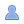 Мой телефон: 892о2512511, ВалерияРаздачи:Shevrolet Rezzo, г/н 890,
89о63652295, Елена
Пл. Свободы (18:30-18:50) около магазина Франческо Донни
Ford Fusion, г/н 518
892оо47оо52, Михаил
На Сормовском повороте (18:30-18:50) – у Хаттабыча 
К/т Россия (19:10-19:30) – под флагами
Из дома:
892о92512511, Валерия
на Автозаводе (перекресток Ильича-Краснодонцев) заказ можно будет забрать с вечера среды, 29 мая 
89о63652295, Елена
с Фруктовой (возле магазина Пятерочка) - с пятницы, 31 мая, по воскресенье, 02 июня. 
892оо47оо52, Михаил
с Мещеры (рядом со школой №176) – с воскресенья, 02 июня, по среду 05 июня. 2-ый выкупСбор заказовСсылка:http://www.nn.ru/community/sp/deti/?do=read&thread=28146625&topic_id=67020228Тема: Сбор заказов. Качественные носки от ажура до махры. Стиль в деталях. Акция на детские колготки!  Все размеры 64,90 руб + орг%Текст:День добрый. Меня зовут Валерия.Предлагаю совместно закупиться качественными чулочно-носочными изделиями производства ООО «Деловой стиль», г. Тула. В этот раз собираем только детские колготки, поскольку поставщиком объявлена на них акция: Все размеры по 64,90 руб!!!Носки в этом выкупе собирать не будем. После проведения последних раздач предыдущего выкупа и пересчета остатка здесь же появится АКТУАЛЬНЫЙ!!! пристрой по носкам.Отзывы по бренду и закупке здесь:http://www.nn.ru/community/sp/main/?do=read&thread=28145368&topic_id=66982917Условия закупки:Постоплата – 17%Минимальная партия – 100 штук.Собираем упаковками по 10 штук одного артикула одного размера одного цвета.Гарантии по цвету нет. От себя гарантирую, что не положу вам светлые колготки, если в заказе у вас были темные и, соответственно, наоборот. Стоп – 17.06.13, возможно продление до набора минималки. Раздачи с машины – к/т Россия, Сормовский поворот, пл.Свободы. Доп. точки при наборе 5 желающих и более. Также можно будет забрать из дома:Автозавод – рядом с районной администрацией,Мещера – рядом с 176 школой,Фруктовая – рядом с магазином «Пятерочка».Есть курьер – 200 руб. за один адрес.Брак обменивается со следующим выкупом. Претензии принимаются в течение трех дней после раздач. Вы мне высылаете фото брака, я пересылаю его поставщику.Заказы оставляем в галерее с точным указанием размера и варианта расцветки основы и основного рисунка (см. описание к соответствующей картинке), замены по цвету рядом с основным заказом приветствуются!Отказы и уточнения тоже пишем в галерее. После того, как сделали заказ, обязательно отписывайтесь в теме.Кто не участвовал в моих закупках, данные обязательно отправляем в форму (без данных заказы не принимаю!!!):https://docs.google.com/forms/d/1mHEpPvimeq9WsJKQtCKopaCoQGiDnOq8Deo3171nRtE/viewformПосле СТОПа отказы не принимаю. Незабранные без предварительной договоренности и неоплаченные заказы храню 3 дня, затем отправляю в пристрой, формирую жалобу арбитру на действия участника с последующим занесением в черный список.Заказы от ников из ЧС и ников с ШБ не принимаю.Вся важная информация по закупке будет отражаться в моем блоге http://lersyachyufyrl.www.nn.ru/?page=blog Для получения оповещения о новостях нужно зайти в мой профиль и нажать кнопочку "Подписаться на блог". Еще очень удобно и полезно пользоваться функцией "Следить за темой".Также для получения уведомлений о проводимых мной закупках в приват добавьте ник Лерся в друзья.Всем удачных покупок!Галереи для заказов:Детские колготки:http://lersyachyufyrl.www.nn.ru/?page=gallery&MFID=363069Пристрой по носкам:http://lersyachyufyrl.www.nn.ru/?page=gallery&MFID=377155Пристрой детской одежды:http://lersyachyufyrl.www.nn.ru/?page=gallery&MFID=366211Хабаровский чугун1-ый выкупСбор заказовСсылка:http://www.nn.ru/community/sp/stroika/?do=read&thread=28196649&topic_id=68387441Тема: Сбор заказов. Чугунная посуда от производителя. Казаны, сковороды, тажины. ОТК.Текст:День добрый. Меня зовут Валерия.Предлагаю совместно закупиться НАСТОЯЩЕЙ ЧУГУННОЙ ПОСУДОЙ Хабаровского завода отопительного оборудования, насчитывающего свою историю с 1958 года. Немного от производителя:Самое главное преимущество чугунной посуды, ради которого она и приобретается - это  неповторимый вкус приготовленной в ней еды. Чугун долго сохраняет тепло, и томление пищи на медленном огне делает ее вкуснее.Чугунная посуда не деформируется, а ее свойства  со временем только улучшаются.Самое важное, что надо помнить при использовании чугунной посуды - чугун сначала необходимо разогреть, а потом использовать масло.Пористая структура чугуна в процессе готовки образует из жиров тонкую и прочную пленку, которая  защищает продукты от пригорания самым естественным образом -  – Естественное антипригарное покрытие!Всего за несколько недель, чугунная посуда напитается натуральным слоем из масел и будет служить вам бесконечно долго. Если ваша посуда поржавела или приготовилась к этому, прежде чем расстраиваться, попробуйте ее вымыть с мылом посудной губкой, насыпать побольше поваренной морской соли и хорошенько почистить ее этой солью, а потом прокалить с маслом минут 10. Не рекомендуется мыть чугун моющими агрессивными средствами (например: фейри), от них чугун будет ржаветь постоянноСухая Соль и Хозяйственное мыло = самое лучшее средство для чистки чугуна!ТАЖИН – это СЕКРЕТ ВОСТОЧНОЙ КУХНИ. Всё дело в куполе! Ну и конечно глубине самого основания. Вода, испаряясь, проходит более долгий путь к верху, конденсируясь в вершине купола  и возвращается обратно по стенкам крышки ПОД продукт, а не как в кастрюле или сковороде НА продукт. Плюс из-за особенности геометрии крышки - конус, идет дополнительная обработка пищи сверху паром.Литье посуды проходит на известном заводе Shenrgi ™, КНР по заказу и строго под контролем Заказчика. Далее уже на территории Хабаровского завода отопительного оборудования дорабатывают полученную посуду (прокалка, обжиг, покраска). После чего она готова помочь уже НАМ приготовить полезную и вкусную еду для наших семей.Условия закупки:Постоплата – 17%Минимальная партия – 1 коробка.ТР согласно правилам СП (но не более 7 % от стоимости). По предварительным подсчетам ТР должны составить порядка 15-20 рублей за кг (груз тяжелый и везти его придется издалека).Стоп – 10.07.13. От Стопа до Раздач по времени пройдет минимум месяц (только сама доставка через ТК 16-18 дней, а перед этим еще согласование и оплата счета, а потом разбор, развоз.)Раздачи через все ЦР. Учтите, что в ЦР не принимают к выдаче габаритные грузы с массой более 10 кг. (весь изделий можно узнать в галерее разделив вес коробки на количество штук в ней). У кого заказ будет тяжелее, можно будет забрать из дома с Автозавода (рядом с районной администрацией).Есть курьер – 300 руб. за один адрес.Брак обменивается. Претензии принимаются в течение трех дней после раздач. Вы мне высылаете фото брака, я пересылаю его поставщику.Заказы оставляем в галерее комментарием под соответствующей фотографиейОтказы тоже оставляем в галерее. После того, как сделали заказ, обязательно отписывайтесь в теме.Кто не участвовал в моих закупках, данные обязательно отправляем в форму (без данных заказы не принимаю!!!):https://docs.google.com/forms/d/1mHEpPvimeq9WsJKQtCKopaCoQGiDnOq8Deo3171nRtE/viewformПосле СТОПа отказы не принимаю. Незабранные без предварительной договоренности и неоплаченные заказы храню 3 дня, затем отправляю в пристрой, формирую жалобу арбитру на действия участника с последующим занесением в черный список.Заказы от ников из ЧС и ников с ШБ не принимаю.Вся важная информация по закупке будет отражаться в моем блоге http://lersyachyufyrl.www.nn.ru/?page=blog Для получения оповещения о новостях нужно зайти в мой профиль и нажать кнопочку "Подписаться на блог". Еще очень удобно и полезно пользоваться функцией "Следить за темой".Также для получения уведомлений о проводимых мной закупках в приват добавьте ник Лерся в друзья.Всем удачных покупок!Галереи для заказов:http://lersyachyufyrl.www.nn.ru/?page=gallery&MFID=362936ЧФ Камелия1-ый выкупСбор заказовСсылка: http://www.nn.ru/community/sp/stroika/?do=read&thread=28200107&topic_id=68480447Тема: Сбор заказов. Настенные часы ЧФ Камелия, г. Нижний Новгород.Текст:День добрый. Меня зовут Валерия.Предлагаю совместно закупиться настенными часами нашей нижегородской Часовой фабрики Камелия.Сайт производителя: http://kameliy.ru/Немного от производителя:«Камелия» — широко известная часовая фабрика Нижнего Новгорода. Марка часов «Камелия», представленная в широком ассортименте, предлагает стеклянные, пластиковые и деревянные настенные часы. В наших каталогах вы всегда найдете классические, кухонные, детские и иные настенные часы, стилизованные под современное убранство интерьеров и отлично дополняющие их. Часы «Камелия своим обрамлением четко повторяют структуру натурального дерева и мрамора, что делает их особенно привлекательными и позволяет подобрать такие настенные часы, которые удачным образом впишутся в пространство любой комнаты.Часы снабжены качественными комплектующими, механизмом с плавным ходоми надёжной, красочной упаковкой!Условия закупки:Постоплата – 17%Минимальная партия – 10 штук.Стоп –08.07.13., возможно продление до набора минималки. Раздачи – все ЦР! Для тех, кто боится за хрупкость товара – можно будет забрать из дома (по предварительной договоренности Автозавод, Фруктовая, Мещера) Есть курьер – 200 руб.Брак обменивается. Претензии принимаются в течение трех дней после раздач. Вы мне высылаете фото брака, я пересылаю его поставщику.Выбираем на сайте: http://kameliy.ru/?page_id=6Цены в прикрепленном прайсе ниже.Заказы оставляем сообщением на первый пост в форме: артикул – название – количествоЗамены и отказы – ответным сообщением на свой пост.Кто не участвовал в моих закупках, данные обязательно отправляем в форму (без данных заказы не принимаю!!!):https://docs.google.com/forms/d/1mHEpPvimeq9WsJKQtCKopaCoQGiDnOq8Deo3171nRtE/viewformПосле СТОПа отказы не принимаю. Незабранные без предварительной договоренности и неоплаченные заказы храню 3 дня, затем отправляю в пристрой, формирую жалобу арбитру на действия участника с последующим занесением в черный список.Заказы от ников из ЧС и ников с ШБ не принимаю.Вся важная информация по закупке будет отражаться в моем блоге http://lersyachyufyrl.www.nn.ru/?page=blog Для получения оповещения о новостях нужно зайти в мой профиль и нажать кнопочку "Подписаться на блог". Еще очень удобно и полезно пользоваться функцией "Следить за темой".Также для получения уведомлений о проводимых мной закупках в приват добавьте ник Лерся в друзья.Всем удачных покупок!Галереи пристроя:Детская одежда:http://www.nn.ru/user.php?page=gallery&c=&m=&s=&users_do=portret&user_id=21171&MFID=366211Чулочно-носочные изделияhttp://www.nn.ru/user.php?page=gallery&c=&m=&s=&users_do=portret&user_id=21171&MFID=377155СБОР ЗАКРЫТ!2-ый выкупСбор заказовСсылка: http://www.nn.ru/community/sp/stroika/sbor_zakazov_nastennye_chasy_chf_kameliya_g_nizhniy_novgorod.htmlТема: Сбор заказов. Настенные часы ЧФ Камелия, г. Нижний Новгород.Текст:День добрый. Меня зовут Валерия.Предлагаю совместно закупиться настенными часами нашей нижегородской Часовой фабрики Камелия.Сайт производителя: http://kameliy.ru/Немного от производителя:«Камелия» — широко известная часовая фабрика Нижнего Новгорода. Марка часов «Камелия», представленная в широком ассортименте, предлагает стеклянные, пластиковые и деревянные настенные часы. В наших каталогах вы всегда найдете классические, кухонные, детские и иные настенные часы, стилизованные под современное убранство интерьеров и отлично дополняющие их. Часы «Камелия своим обрамлением четко повторяют структуру натурального дерева и мрамора, что делает их особенно привлекательными и позволяет подобрать такие настенные часы, которые удачным образом впишутся в пространство любой комнаты.Часы снабжены качественными комплектующими, механизмом с плавным ходоми надёжной, красочной упаковкой!Условия закупки:Постоплата – 17%Минимальная партия – 10 штук.Стоп –27.09.13., возможно продление. За два дня о стопе сообщу уведомлением. Раздачи – все ЦР! Для тех, кто боится за хрупкость товара – можно будет забрать из дома (по предварительной договоренности Автозавод, Фруктовая, Мещера) Есть курьер – 200 руб.Брак обменивается. Претензии принимаются в течение трех дней после раздач. Вы мне высылаете фото брака, я пересылаю его поставщику.В галерее только часть представленной продукции. Остальное смотрим на сайте: http://kameliy.ru/?page_id=6 и цены в прикрепленном прайсе.Заказы оставляем или в галерее, или отписываемся в теме артикул – название – количество. Замены и отказы – ответным сообщением на свой пост.Кто не участвовал в моих закупках, данные обязательно отправляем в форму (без данных заказы не принимаю!!!):https://docs.google.com/forms/d/1mHEpPvimeq9WsJKQtCKopaCoQGiDnOq8Deo3171nRtE/viewformПосле СТОПа отказы не принимаю. Незабранные без предварительной договоренности и неоплаченные заказы храню 3 дня, затем отправляю в пристрой, формирую жалобу арбитру на действия участника с последующим занесением в черный список.Заказы от ников из ЧС и ников с ШБ не принимаю.Вся важная информация по закупке будет отражаться в моем блоге http://lersyachyufyrl.www.nn.ru/?page=blog Для получения оповещения о новостях нужно зайти в мой профиль и нажать кнопочку "Подписаться на блог". Еще очень удобно и полезно пользоваться функцией "Следить за темой".Также для получения уведомлений о проводимых мной закупках в приват добавьте ник Лерся в друзья.Всем удачных покупок!Галереи:Деревоhttp://lersyachyufyrl.www.nn.ru/?page=gallery&MFID=436151Интерьерhttp://lersyachyufyrl.www.nn.ru/?page=gallery&MFID=436103Стеклоhttp://lersyachyufyrl.www.nn.ru/?page=gallery&MFID=436101Кухняhttp://lersyachyufyrl.www.nn.ru/?page=gallery&MFID=436099Классикаhttp://lersyachyufyrl.www.nn.ru/?page=gallery&MFID=436097Детскиеhttp://lersyachyufyrl.www.nn.ru/?page=gallery&MFID=435717Пристрой с прошлых закупок:Носки:http://lersyachyufyrl.www.nn.ru/?page=gallery&MFID=377155Детские колготки:http://lersyachyufyrl.www.nn.ru/?page=gallery&MFID=422103Детская одежда:http://lersyachyufyrl.www.nn.ru/?page=gallery&MFID=366211Параллельно идут сборы:Детская косметика Мое Солнышко, Моя прелесть. Детский стиральный порошок на основе соды Эколь.http://www.nn.ru/community/sp/deti/sbor_zakazov_detskaya_kosmetika_moe_solnyshko_moya_prelest_detskiy_stiralnyy_poroshok_na_osnove_sody_ekol.htmlСбор заказов. Женские штучки Мил@н@, Н@т@ли, Ол@!.http://www.nn.ru/community/sp/main/sbor_zakazov_zhenskie_shtuchki_miln_ntli_ol.html Maxerry1-ый выкупСбор заказовСсылка: Тема: Сбор заказов. Уникальная бижутерия вашего дизайна. Все, чтобы стать неповторимой. Maxerry.День добрый. Меня зовут Валерия.Предлагаю совместно закупиться фурнитурой для самостоятельного создания бижутерии.Условия закупки:Постоплата – 17%Минимальная партия – 5 000 руб.Стоп –15.07.13., возможно продление до набора минималки. Раздачи – все ЦР!Есть курьер – 200 руб.Брак обменивается. Претензии принимаются в течение трех дней после раздач. Вы мне высылаете фото брака, я пересылаю его поставщику.Выбираем на сайте: http://www.maxerry.ru/katalog.html наша цена – скидка от цены прайса 10% Заказы оставляем сообщением на первый пост в теме (замены приветствуются): артикул – название – количествоЗамены и отказы – ответным сообщением на свой пост.Кто не участвовал в моих закупках, данные обязательно отправляем в форму (без данных заказы не принимаю!!!):https://docs.google.com/forms/d/1mHEpPvimeq9WsJKQtCKopaCoQGiDnOq8Deo3171nRtE/viewformПосле СТОПа отказы не принимаю. Незабранные без предварительной договоренности и неоплаченные заказы храню 3 дня, затем отправляю в пристрой, формирую жалобу арбитру на действия участника с последующим занесением в черный список.Заказы от ников из ЧС и ников с ШБ не принимаю.Вся важная информация по закупке будет отражаться в моем блоге http://lersyachyufyrl.www.nn.ru/?page=blog Для получения оповещения о новостях нужно зайти в мой профиль и нажать кнопочку "Подписаться на блог". Еще очень удобно и полезно пользоваться функцией "Следить за темой".Также для получения уведомлений о проводимых мной закупках в приват добавьте ник Лерся в друзья.Всем удачных покупок!Галереи пристроя:Детская одежда:http://www.nn.ru/user.php?page=gallery&c=&m=&s=&users_do=portret&user_id=21171&MFID=366211Чулочно-носочные изделияhttp://www.nn.ru/user.php?page=gallery&c=&m=&s=&users_do=portret&user_id=21171&MFID=377155Фобос1-ый выкупСбор заказовСсылка: http://www.nn.ru/community/sp/deti/?do=read&thread=28305137&topic_id=71359891Тема: Сбор заказов. Российская детская верхняя одежда ФОБОС. Коллекции «Зима» и «Весна-осень». Текст:День добрый. Меня зовут Валерия.Предлагаю совместно закупиться качественной отечественной верхней одеждой для детей и подростков, ростовка от 74 до 150, производства ООО «Муми», Москва. Вся продукция сертифицирована. По заверениям поставщика, куртки с 74 по 104 большемерят на 6 см, все остальное размер в размер плюс отворот.В ассортименте: куртки, брюки, полукомбинезоны, полукомбинезоны-трансформеры, комбинезоны, комбинезоны –трансформеры коллекций «Зима» и «Весна-осень». Есть галереи моделей со скидками.Условия закупки:Постоплата – 17%Минималка – 10 000 руб.Без рядов.Срок открытия закупки: 06.08.2013Стоп – 20.08.13, возможно продление. За два дня о стопе сообщу уведомлением. Раздачи через все ЦР!Есть курьер – 200 руб.Брак обменивается со следующим выкупом. Претензии принимаются в течение трех дней после раздач. Вы мне высылаете фото брака, я пересылаю его поставщику.В галерее по каждой модели представлены все возможные расцветки. Описание самой модели только под первой картинкой по этой модели.Заказы оставляем в галерее под картинкой с нужной вам расцветкой с точным указанием размера. Цена зависит от размера (в галерее все отмечено!). Замены (можно по 2-3 варианта) по модели и цвету в формате, например, «красное с зеленым», «любое, только не розовое», как на картинке «12-3» указываем рядом с основным заказом. Отказы и уточнения тоже пишем в галерее. После того, как сделали заказ, обязательно отписывайтесь в теме.Данные обязательно отправляем в форму (без данных заказы не принимаю!!!):https://docs.google.com/forms/d/1mHEpPvimeq9WsJKQtCKopaCoQGiDnOq8Deo3171nRtE/viewformПосле СТОПа отказы не принимаю. Пересорт по артикулу и размеру - пристрой организатора, пересорт по цвету - пристрой участника.Незабранные без предварительной договоренности и неоплаченные заказы храню 3 дня, затем отправляю в пристрой, формирую жалобу арбитру на действия участника с последующим занесением в черный список.Заказы от ников из ЧС и  ников с ШБ заказы не принимаю.Вся важная информация по закупке будет отражаться в моем блоге http://lersyachyufyrl.www.nn.ru/?page=blog Для получения оповещения о новостях нужно зайти в мой профиль и нажать кнопочку "Подписаться на блог". Также очень удобно и полезно пользоваться функцией "Следить за темой".Всем удачных покупок!Галереи для заказов:Весна-осень скидкиhttp://www.nn.ru/user.php?page=gallery&c=&m=&s=&users_do=portret&user_id=21171&MFID=409865Зима скидкиhttp://www.nn.ru/user.php?page=gallery&c=&m=&s=&users_do=portret&user_id=21171&MFID=411231Весна-осень-полукомбинезоны, брюкиhttp://www.nn.ru/user.php?page=gallery&c=&m=&s=&users_do=portret&user_id=21171&MFID=411211Весна-осень-куртки, комплектыhttp://www.nn.ru/user.php?page=gallery&c=&m=&s=&users_do=portret&user_id=21171&MFID=409863Зима-полукомбинезоны, брюкиhttp://www.nn.ru/user.php?page=gallery&c=&m=&s=&users_do=portret&user_id=21171&MFID=411235Зима – куртки, комплектыhttp://www.nn.ru/user.php?page=gallery&c=&m=&s=&users_do=portret&user_id=21171&MFID=411233Зима-комбинезоны, трансформерыhttp://www.nn.ru/user.php?page=gallery&c=&m=&s=&users_do=portret&user_id=21171&MFID=411229Галереи пристроя:Детская одежда:http://www.nn.ru/user.php?page=gallery&c=&m=&s=&users_do=portret&user_id=21171&MFID=366211Чулочно-носочные изделияhttp://www.nn.ru/user.php?page=gallery&c=&m=&s=&users_do=portret&user_id=21171&MFID=377155Гигиена1-ый выкупСбор заказовСсылка: http://www.nn.ru/community/sp/main/sbor_zakazov_zhenskie_shtuchki_miln_ntli_ol.htmlТема: Сбор заказов. Женские штучки Мил@н@, Н@т@ли, Ол@!. Текст:День добрый. Меня зовут Валерия.Предлагаю совместно закупиться средствами личной гигиены для нас любимых отечественного производства (ЗАО Гигиена – Екатеринбург, ООО Гигиена-Сервис – Калужская обл., ЗАО «Олтекс С.А.» - Видное, МО)Подробно ознакомиться с продукцией можно на сайтах:Натали: http://www.hygiene-ser***vice.ru/catalog/91Милана: http://www.mila***na.ural.ru/index.php?page=catalogOla!: http://www.ola***sport.ru/Условия закупки:Постоплата – 17%Минималка – 5 000 руб.Собираем коробками (количество упаковок указаны в описании галереи для каждой позиции).Срок открытия закупки: 28.08.2013Стоп – 18.09.13, возможно продление. За два дня о стопе сообщу уведомлением. Раздачи через все ЦР! Все будет упаковано в непрозрачные пакеты. Есть курьер – 200 руб.В галерее по некоторым позициям картинки (особенно количества штук в упаковке) может не совпадать. Ориентируйтесь на название и описание.Заказы оставляем в галерее под картинкой.Особенно стеснительным. Приватные комментарии никто кроме Вас и меня не прочитает!Не забывайте аппать темку :).Если есть артикулы этих марок, которые вам нужны, а их нет в галерее, пишите в приват хотелку, обсудим и добавим .Данные обязательно отправляем в форму (без данных заказы не принимаю!!!):https://docs.google.com/forms/d/1mHEpPvimeq9WsJKQtCKopaCoQGiDnOq8Deo3171nRtE/viewformПосле СТОПа отказы не принимаю. Незабранные без предварительной договоренности и неоплаченные заказы храню 3 дня, затем отправляю в пристрой, формирую жалобу арбитру на действия участника с последующим занесением в черный список.Заказы от ников из ЧС и  ников с ШБ заказы не принимаю.Вся важная информация по закупке будет отражаться в моем блоге http://lersyachyufyrl.www.nn.ru/?page=blog Для получения оповещения о новостях нужно зайти в мой профиль и нажать кнопочку "Подписаться на блог". Также очень удобно и полезно пользоваться функцией "Следить за темой".Всем удачных покупок!Галереи для заказов:Натали:http://lersyachyufyrl.www.nn.ru/?page=gallery&MFID=427739Милана:http://lersyachyufyrl.www.nn.ru/?page=gallery&MFID=427737Ola!:http://lersyachyufyrl.www.nn.ru/?page=gallery&MFID=427727Пристрой с прошлых закупок:Носки:http://lersyachyufyrl.www.nn.ru/?page=gallery&MFID=377155Детские колготки:http://lersyachyufyrl.www.nn.ru/?page=gallery&MFID=422103Детская одежда:http://lersyachyufyrl.www.nn.ru/?page=gallery&MFID=366211Мое солнышко, Моя прелесть, Эколь1-ый выкупСсылка: http://www.nn.ru/community/sp/deti/sbor_zakazov_detskaya_kosmetika_moe_solnyshko_moya_prelest_detskiy_stiralnyy_poroshok_na_osnove_sody_ekol.htmlТема: Сбор заказов. Детская косметика Мое Солнышко, Моя прелесть. Детский стиральный порошок на основе соды Эколь. Текст:День добрый. Меня зовут Валерия.Предлагаю совместно закупиться проверенной косметикой для наших деток и безопасным стиральным порошком на основе соды для всех от мала до велика.Подробно ознакомиться с продукцией можно на сайтах:Мое солнышко: http://msbaby.ru/catalog/Моя прелесть: http://www.arnestcom.ru/products/products-105-1.htmlЭколь: http://www.sodainfo.ru/production/detail/5Условия закупки:Постоплата – 17%Минималка – 5 000 руб.Собираем коробками (количество упаковок указаны в описании галереи для каждой позиции).Срок открытия закупки: 06.09.2013Стоп – 26.09.13. Раздачи через все ЦР!Есть курьер по городу – 200 руб.Заказы оставляем в галерее под картинкой.Данные обязательно отправляем в форму (без данных заказы не принимаю!!!):https://docs.google.com/forms/d/1mHEpPvimeq9WsJKQtCKopaCoQGiDnOq8Deo3171nRtE/viewformПосле СТОПа отказы не принимаю. Незабранные без предварительной договоренности и неоплаченные заказы храню 3 дня, затем отправляю в пристрой, формирую жалобу арбитру на действия участника с последующим занесением в черный список.Заказы от ников из ЧС и  ников с ШБ заказы не принимаю.Вся важная информация по закупке будет отражаться в моем блоге http://lersyachyufyrl.www.nn.ru/?page=blog Для получения оповещения о новостях нужно зайти в мой профиль и нажать кнопочку "Подписаться на блог". Также очень удобно и полезно пользоваться функцией "Следить за темой".Всем удачных покупок!Галереи для заказов:Мое солнышкоhttp://lersyachyufyrl.www.nn.ru/?page=gallery&MFID=433249Моя прелестьhttp://lersyachyufyrl.www.nn.ru/?page=gallery&MFID=435575Экольhttp://lersyachyufyrl.www.nn.ru/?page=gallery&MFID=435575Параллельно идет сбор заказов по закупке Женские штучки Мил@н@, Н@т@ли, Ол@!http://www.nn.ru/community/sp/main/sbor_zakazov_zhenskie_shtuchki_miln_ntli_ol.htmlПристрой с прошлых закупок:Носки:http://lersyachyufyrl.www.nn.ru/?page=gallery&MFID=377155Детские колготки:http://lersyachyufyrl.www.nn.ru/?page=gallery&MFID=422103Детская одежда:http://lersyachyufyrl.www.nn.ru/?page=gallery&MFID=366211Danneta1-ый выкупСбор заказовСсылка: Тема: Сбор заказов. Головные уборы D@nnet@ и Кеnmont для милых дам. Есть Береты, шляпы, кепки и шапки (есть модели унисекс). Текст:День добрый. Меня зовут Валерия.Предлагаю совместно закупиться головными уборами различного состава (см. галерею). Все модели рассчитаны на обхват головы до 57 см включительно (везде предусмотрены утяжки). Есть модель (SH 0400), рассчитанная на 58-60 обхват.Условия закупки:Постоплата – 17%Минималка – 20 000 руб.Без рядов.Стоп – 09.10.13, возможно продление. За два дня о стопе сообщу уведомлением. Раздачи через все ЦР!Есть курьер – 200 руб.Брак обменивается со следующим выкупом. Претензии принимаются в течение трех дней после раздач. Вы мне высылаете фото брака, я пересылаю его поставщику.В галерее по каждой модели представлены все возможные расцветки. Описание самой модели только под первой картинкой по этой модели.Заказы оставляем в галерее под картинкой с нужной вам расцветкой с точным указанием размера. Цена зависит от размера (в галерее все отмечено!). Замены (можно по 2-3 варианта) по модели и цвету в формате, например, «красное с зеленым», «любое, только не розовое», как на картинке «12-3» указываем рядом с основным заказом. Отказы и уточнения тоже пишем в галерее. После того, как сделали заказ, обязательно отписывайтесь в теме.Данные обязательно отправляем в форму (без данных заказы не принимаю!!!):https://docs.google.com/forms/d/1mHEpPvimeq9WsJKQtCKopaCoQGiDnOq8Deo3171nRtE/viewformПосле СТОПа отказы не принимаю. Пересорт по артикулу и размеру - пристрой организатора, пересорт по цвету - пристрой участника.Незабранные без предварительной договоренности и неоплаченные заказы храню 3 дня, затем отправляю в пристрой, формирую жалобу арбитру на действия участника с последующим занесением в черный список.Заказы от ников из ЧС и  ников с ШБ заказы не принимаю.Вся важная информация по закупке будет отражаться в моем блоге http://lersyachyufyrl.www.nn.ru/?page=blog Для получения оповещения о новостях нужно зайти в мой профиль и нажать кнопочку "Подписаться на блог". Также очень удобно и полезно пользоваться функцией "Следить за темой".Всем удачных покупок!Галереи для заказов:Весна-осень скидкиhttp://www.nn.ru/user.php?page=gallery&c=&m=&s=&users_do=portret&user_id=21171&MFID=409865Зима скидкиhttp://www.nn.ru/user.php?page=gallery&c=&m=&s=&users_do=portret&user_id=21171&MFID=411231Весна-осень-полукомбинезоны, брюкиhttp://www.nn.ru/user.php?page=gallery&c=&m=&s=&users_do=portret&user_id=21171&MFID=411211Весна-осень-куртки, комплектыhttp://www.nn.ru/user.php?page=gallery&c=&m=&s=&users_do=portret&user_id=21171&MFID=409863Зима-полукомбинезоны, брюкиhttp://www.nn.ru/user.php?page=gallery&c=&m=&s=&users_do=portret&user_id=21171&MFID=411235Зима – куртки, комплектыhttp://www.nn.ru/user.php?page=gallery&c=&m=&s=&users_do=portret&user_id=21171&MFID=411233Зима-комбинезоны, трансформерыhttp://www.nn.ru/user.php?page=gallery&c=&m=&s=&users_do=portret&user_id=21171&MFID=411229Галереи пристроя:Детская одежда:http://www.nn.ru/user.php?page=gallery&c=&m=&s=&users_do=portret&user_id=21171&MFID=366211Чулочно-носочные изделияhttp://www.nn.ru/user.php?page=gallery&c=&m=&s=&users_do=portret&user_id=21171&MFID=377155